. Gejala Kolonisasi Lifeworld Perguruan Tinggi Melalui Akuntansi Sebagai Steering MediaGejala Kolonisasi Lifeworld Perguruan Tinggi Melalui Akuntansi Sebagai Steering Media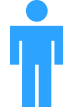 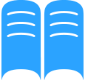 SRI PUJININGSIHAkuntansi / FE Universitas Negeri Malangsri.pujiningsih.fe@uau.ac.idSAWITRI DWI PRASTITIAkuntansi/ FEUniversitas Negeri Malang Sawitri.dwi.prastiti@um.ac.idPenelitian ini telah menemukan model filosofis akuntansi emansipatoris untuk perguruan tinggi.  Pengembangan model ini mendasarkan  pada teori ekuitas  Enterprise dan teori Akuntansi Dana, sebagai kritik atas penggunaan teori Kesatuan Entitas dalam akuntansi PTN BLU.  Secara ontologi, model akuntansi emansipatoris mendasarkan pada aliran idealisme, sebagai kritik atas akuntansi BLU yang mendasarkan ontologis realisme. Secara epistemologis akuntansi emansipatoris menggunakan pendekatan middle range theory, sebagai kritik atas akuntansi BLU yang positivistik.  Secara  aksiologis, akuntansi emansipatoris mendasarkan nilai ke-Tuhanan sesuai tujuan PT, ini sebagai kritik akuntansi BLU yang value free.  Hakekat manusia dalam akuntansi emansipatoris adalah manusia yang memiliki rasionalitas keadilan dan rasionalitas ekonomi, hal ini sebagai kritik atas akuntansi BLU yang mengasumsikan bahwa manusia adalah homoeconomicus. Akuntansi emansipatoris PT menghasilkan laporan keuangan antara lain berupa neraca, laporan aktivitas, laporan arus kas dan laporan nilai tambah. Laporan keuangan tersebut mendasarkan pada aktivitas Tri Dharma PT bukan mendasarkan pada logika pengelolaan ala korporasi sebagaimana dalam akuntansi BLU. Kata kunci: akuntansi, perguruan tinggi, emansipatoris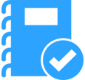 Pujiningsih, Sri, 2015. “Public Service Agency (Badan Layanan Umum) of State University as a Model NPM in Indonesia: Habermasian Perspective” Research Journal of Fiance and Accounting, 6 (16): 111–117.World Bank (WB) berada di balik reformasi pendidikan tinggi di Indonesia. Keterlibatan  WB di Indonesia bertujuan untuk melanggengkan kepentingan kapitalis yang berideologi neoliberal. Kepentingan utama WB adalah menjadikan jasa pendidikan tinggi menjadi barang privat, sehingga menjadi “komoditas pasar”, dengan mengurangi peran negara dalam pembiayaan pendidikan tinggi. WB telah menggeser lifeworld  ranah publik pendidikan tinggi  ke ranah privat, melalui steering media New Public Management (NPM) dan akuntansi.  Steering media tersebut telah mengalami proses yuridifikasi melalui   UU No. 1/2004 tentang Perbendaharaan Negara,  UU No 20/2003 tentang Sisdiknas, PP No 23/25 tentang Badan Layanan Umum (BLU),  dan PMK No 79/2008 tentang Laporan Keuangan BLU.  Akuntansi telah menjadi media kolonisasi sistem kapitalis terhadap lifeworld perguruan tinggi. Bagaimana akuntansi yang mampu membebaskan kolonisasi?Penelitian ini telah menghasilkan konsep filosofis “Akuntansi emansipatoris” untuk perguruan tinggi. Akuntansi emansipatoris ini memperkaya teori akuntansi sektor public dari paradigma kritis. Konsep akuntansi emansipatoris ini dapat menjadi dasar dikembangkannnya kerangka dasar konseptual dan  pengembangan teknis pelaporan keuangan PT. selain itu, hasil ini diharapkan menjadi “pencerahan”, sebagai salah satu upaya untuk mencegah keberlanjutan korporatisasi PT  dan komersialisasi jasa pendidikan tinggiPenelitian ini telah menghasilkan konsep filosofis “Akuntansi emansipatoris” untuk perguruan tinggi. Akuntansi emansipatoris ini memperkaya teori akuntansi sektor public dari paradigma kritis. Konsep akuntansi emansipatoris ini dapat menjadi dasar dikembangkannnya kerangka dasar konseptual dan  pengembangan teknis pelaporan keuangan PT. selain itu, hasil ini diharapkan menjadi “pencerahan”, sebagai salah satu upaya untuk mencegah keberlanjutan korporatisasi PT  dan komersialisasi jasa pendidikan tinggiPenelitian ini merupakan penelitian nonpositivistik dengan paradigma kritis. Penelitian dilakukan di salah satu PTN BLU. Teori Tindakan Komunikatif Habermas digunakan sebagai metodologi sekaligus sebagai alat analisis data. Metodologi Habermas termasuk dalam Middle Range Theory ( MRT). MRT dibagi menjadi dua tahap yaitu formulation of critical theorems dan process of enlightment.